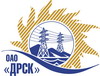 Открытое Акционерное Общество«Дальневосточная распределительная сетевая  компания»Протокол по выбору победителягород  Благовещенск, ул. Шевченко, 28ПРЕДМЕТ ЗАКУПКИ:Открытый электронный запрос предложений на право заключения Договора на выполнение работ: Оснащение ПС устройствами телемеханики и ДП оперативно-информационными комплексами (ОИК) для нужд филиала ОАО «ДРСК» «Амурские электрические сети» Закупка проводится согласно ГКПЗ 2014г. раздела  2.2.1 «Услуги ТПиР»  № 2659  на основании указания ОАО «ДРСК» от  15.08.2014 г. № 202.Плановая стоимость закупки:  17 500 000,00  руб. без учета НДСФорма голосования членов Закупочной комиссии: очно-заочная.ПРИСУТСТВОВАЛИ:	На заседании присутствовали 7 членов Закупочной комиссии 2 уровня. ВОПРОСЫ, ВЫНОСИМЫЕ НА РАССМОТРЕНИЕ ЗАКУПОЧНОЙ КОМИССИИ: О ранжировке предложений Участников закупки.  Выбор победителяВОПРОС 1 «О ранжировке предложений Участников закупки. Выбор победителя»ОТМЕТИЛИ:В соответствии с требованиями и условиями, предусмотренными извещением о закупке и Закупочной документацией, предлагается ранжировать предложения после переторжки следующим образом: 	На основании вышеприведенной ранжировке предложений предлагается признать Победителем Участника, занявшего первое место, а именно: ООО "Позитроника-Амур" г. Благовещенск ул. 50 лет Октября 65А, предложение на общую сумму 16 990 200,00 руб. без учета НДС. (20 048 436,00 руб. с учетом НДС). Срок выполнения работ: с даты подписания договора по 22.12.2014 г. Условия оплаты: в течение 30 календарных дней следующих за месяцем, в котором выполнены работы, после подписания справки о стоимости выполненных услуг КС-3. Гарантийные обязательства: гарантийный срок на выполненные работы 24 мес. Гарантийный срок оборудования и материалов не менее 36 мес. со дня подписания акта выполненных работ. Предложение имеет статус оферты и действует до 30.11.2014 г.РЕШИЛИ:Утвердить окончательную ранжировку и признать Победителем Участника, занявшего первое место, а именно:  ООО "Позитроника-Амур" г. Благовещенск ул. 50 лет Октября 65А, предложение на общую сумму 16 990 200,00 руб. без учета НДС. (20 048 436,00 руб. с учетом НДС). Срок выполнения работ: с даты подписания договора по 22.12.2014 г. Условия оплаты: в течение 30 календарных дней следующих за месяцем, в котором выполнены работы, после подписания справки о стоимости выполненных услуг КС-3. Гарантийные обязательства: гарантийный срок на выполненные работы 24 мес. Гарантийный срок оборудования и материалов не менее 36 мес. со дня подписания акта выполненных работ. Предложение имеет статус оферты и действует до 30.11.2014 г.№ 520/УТПиР-ВП«02»  октября 2014 годаМесто в ранжировкеНаименование и адрес участникаЦена заявки до переторжки, руб. без учета НДСЦена заявки после переторжки, руб. без учета НДС1 местоООО "Позитроника-Амур"г. Благовещенск ул. 50 лет Октября 65А17 090 200,00  16 990 200,002 местоООО «ТМ системы»г. Екатеринбург, ул. Заводская, 7717 496 200,00не поступилаОтветственный секретарь Закупочной комиссии: Моторина О.А. _____________________________Технический секретарь Закупочной комиссии:   Коврижкина Е.Ю._______________________________